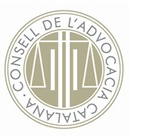 Escrit d’oposició al recurs d’apel·lació i impugnació de la sentència. Trasllat de l’escrit d’interposició a la part apel·lada. Oposició al recurs d’apel·lació i impugnació de la sentència (art. 461 LEC)Autor: Ramon Maria Sans Ballart (advocat)Jutjat de Primera Instància número ........ de ................ Procediment .....................AL JUTJAT DE PRIMERA INSTÀNCIA NÚMERO ....... DE ................. ..........................., procurador/a dels tribunals i de ......................, segons consta acreditat en el procediment corresponent al ....................... número ......., com més escaient sigui en dret, manifesto:Que, per diligència d'ordenació de data ........., se m'ha traslladat el recurs d'apel·lació interposat de contrari contra la Sentència de data .......... i, dins del termini legal concedit a l'efecte, m’oposo al recurs d’apel·lació esmentat mitjançant el present escrit d'oposició al recurs d'apel·lació, així com d'impugnació de la resolució apel·lada, d'acord amb els articles 458, 461 i següents de la LEC, sobre la base de les al·legacions següents.AL·LEGACIONSOPOSICIÓ AL RECURS D’APEL·LACIÓ1. Oposició al recurs d’apel·lació presentat per l’adversa......................... . (Descriviu i motiveu tots i cadascun dels motius pels quals us oposeu al recurs d’apel·lació presentat per l’adversa.)IMPUGNACIÓ DE LA SENTÈNCIA APEL·LADAAquesta part, i d’acord amb el que estableix l’article 461 i 458 de la LEC, estableix que la resolució impugnada és la Sentencia de data ..........., i que el pronunciament que s’impugna és l’antecedent de dret ..... (indiqueu el numeral on consta l’antecedent que voleu impugnar) corresponent a ................ (exposeu els antecedents i la decisió de la sentència que voleu impugnar).1. Impugnació de la sentència apel·lada .......................... . (Descriviu i motiveu tots i cadascun dels motius pels quals impugneu la sentència.)En virtut de tot això,DEMANO AL JUTJAT: Que, tenint per presentat aquest escrit dins el termini i en la forma escaient, el qual he traslladat d’acord amb l'article 276 de la LEC al procurador/a de la part recurrent, l’admeti, i1. Que ens tingui per oposats al recurs d’apel·lació presentat per la part contrària contra la Sentència de data .......... dictada pel Jutjat de Primera Instància número ..... de .............. en el procediment ................. número ......;2. Que tingui per impugnada la Sentència de data ........... dictada pel Jutjat de Primera Instància número ..... de ................ en el procediment de ................. número ......; 3. Que procedeixi a la tramitació corresponent segons estableix la llei, remeti les actuacions a l’Audiència Provincial i aquesta dicti sentència en la qual desestimi el recurs d’apel·lació presentat per la part contrària i accepti la impugnació realitzada per aquesta part i, en aquest sentit, acordi .................... . (Exposeu la vostra petició.)4. Tot això amb expressa condemna en costes a la part contrària. ALTRESSÍEXPOSO: Que aquesta part manifesta la seva voluntat de complir amb els requisits exigits per la llei, de conformitat amb el que disposa l'article 231 de la Llei d'enjudiciament civil, per a la qual cosa sol·licita al tribunal i al lletrat de l'Administració de justícia que concedeixin el termini per a l'esmena dels defectes que observem.Per això,DEMANO A LA SALA: Que tingui per feta la manifestació anterior als efectes oportuns................, ....... de/d’................. de ..............(signatura)	(signatura)Advocat/da	Procurador/aNota: l’autor ha cedit els drets d’aquest model per tal que, de forma gratuïta, una tercera persona el pugui descarregar, copiar, modificar i utilitzar sense mencionar l’autoria ni la font, tant amb caràcter professional com amb caràcter no comercial, sense limitació temporal ni territorial. No n’és permesa la traducció, atès que es tracta d’un model creat per al foment del català a l’àmbit del dret.29E5MV94